5 PLANTILLA DE ANÁLISIS DE CAUSA RAÍZ WHYS																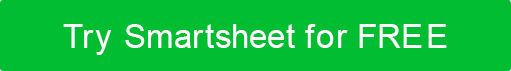 PRODUCTO/PROCESODEPARTAMENTOCOMPLETADO PORCOMPLETADO PORCOMPLETADO PORFECHADEFINIR EL PROBLEMAMEDIDAS CORRECTIVAS A TOMARMEDIDAS CORRECTIVAS A TOMARMEDIDAS CORRECTIVAS A TOMARMEDIDAS CORRECTIVAS A TOMARMEDIDAS CORRECTIVAS A TOMARMEDIDAS CORRECTIVAS A TOMARDEFINIR EL PROBLEMADefina el problema aquíDefina el problema aquíDefina el problema aquíDefina el problema aquíDefina el problema aquíDefina el problema aquíDefina el problema aquíDefina el problema aquíDefina el problema aquíMEDIDAS CORRECTIVAS A TOMARMEDIDAS CORRECTIVAS A TOMARMEDIDAS CORRECTIVAS A TOMARMEDIDAS CORRECTIVAS A TOMARMEDIDAS CORRECTIVAS A TOMARMEDIDAS CORRECTIVAS A TOMARDEFINIR EL PROBLEMAMEDIDAS CORRECTIVAS A TOMARMEDIDAS CORRECTIVAS A TOMARMEDIDAS CORRECTIVAS A TOMARMEDIDAS CORRECTIVAS A TOMARMEDIDAS CORRECTIVAS A TOMARMEDIDAS CORRECTIVAS A TOMAR¿POR QUÉ ES ESTO UN PROBLEMA?CAUSA PRIMARIA**NOTA: Si el "Por qué" final no tiene una solución controlable, vuelva al "Por qué" anterior.**NOTA: Si el "Por qué" final no tiene una solución controlable, vuelva al "Por qué" anterior.**NOTA: Si el "Por qué" final no tiene una solución controlable, vuelva al "Por qué" anterior.**NOTA: Si el "Por qué" final no tiene una solución controlable, vuelva al "Por qué" anterior.**NOTA: Si el "Por qué" final no tiene una solución controlable, vuelva al "Por qué" anterior.**NOTA: Si el "Por qué" final no tiene una solución controlable, vuelva al "Por qué" anterior.CAUSA RAÍZRESPONSABLEFECHA DE ACCIÓN PARA COMENZARFECHA PARA COMPLETAR¿POR QUÉ ES ESTO UN PROBLEMA?¿Por qué está sucediendo?¿Por qué?¿Por qué?¿Por qué?¿Por qué?ACCIÓN CORRECTIVARESPONSABLEFECHA DE ACCIÓN PARA COMENZARFECHA PARA COMPLETAR¿POR QUÉ ES ESTO UN PROBLEMA?¿POR QUÉ ES ESTO UN PROBLEMA?PROBLEMA QUE CONTRIBUYEPROBLEMA QUE CONTRIBUYEPROBLEMA QUE CONTRIBUYECAUSA RAÍZRESPONSABLEFECHA DE ACCIÓN PARA COMENZARFECHA PARA COMPLETAR¿POR QUÉ ES ESTO UN PROBLEMA?¿Por qué está sucediendo?¿Por qué?¿Por qué?¿Por qué?¿Por qué?ACCIÓN CORRECTIVARESPONSABLEFECHA DE ACCIÓN PARA COMENZARFECHA PARA COMPLETAR¿POR QUÉ ES ESTO UN PROBLEMA?¿POR QUÉ ES ESTO UN PROBLEMA?OTRO PROBLEMA CONTRIBUYENTEOTRO PROBLEMA CONTRIBUYENTEOTRO PROBLEMA CONTRIBUYENTECAUSA RAÍZRESPONSABLEFECHA DE ACCIÓN PARA COMENZARFECHA PARA COMPLETAR¿POR QUÉ ES ESTO UN PROBLEMA?¿Por qué está sucediendo?¿Por qué está sucediendo?¿Por qué?¿Por qué?¿Por qué?¿Por qué?ACCIÓN CORRECTIVARESPONSABLEFECHA DE ACCIÓN PARA COMENZARFECHA PARA COMPLETAR¿POR QUÉ ES ESTO UN PROBLEMA?¿POR QUÉ ES ESTO UN PROBLEMA?RENUNCIACualquier artículo, plantilla o información proporcionada por Smartsheet en el sitio web es solo para referencia. Si bien nos esforzamos por mantener la información actualizada y correcta, no hacemos representaciones o garantías de ningún tipo, expresas o implícitas, sobre la integridad, precisión, confiabilidad, idoneidad o disponibilidad con respecto al sitio web o la información, artículos, plantillas o gráficos relacionados contenidos en el sitio web. Por lo tanto, cualquier confianza que deposite en dicha información es estrictamente bajo su propio riesgo.